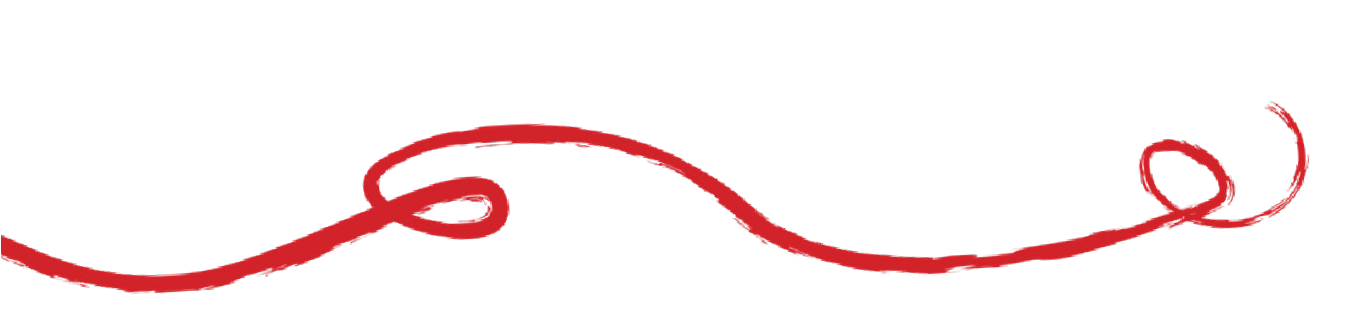 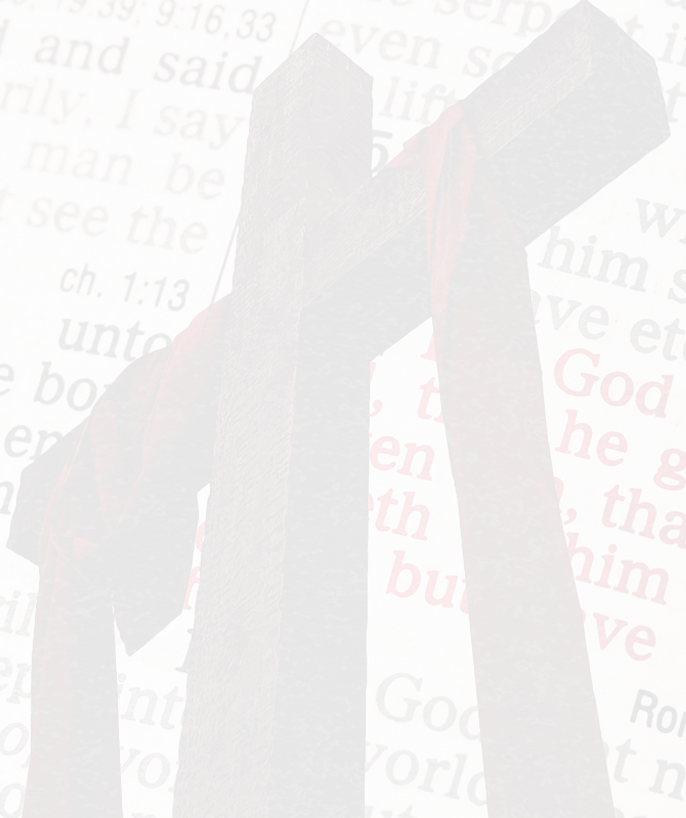 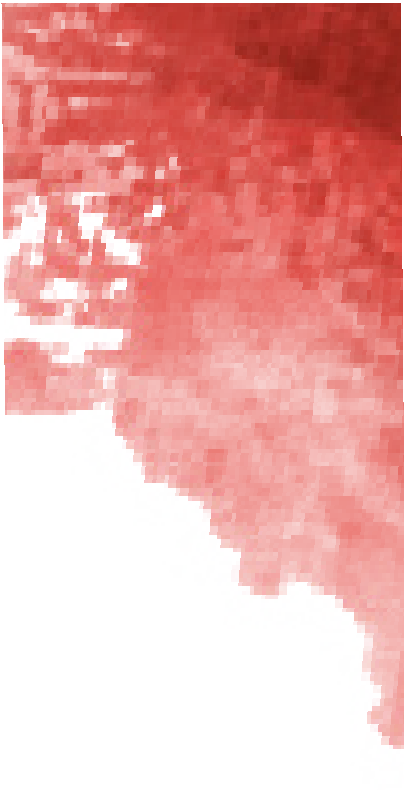 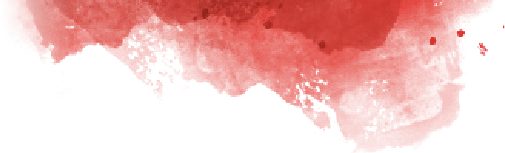 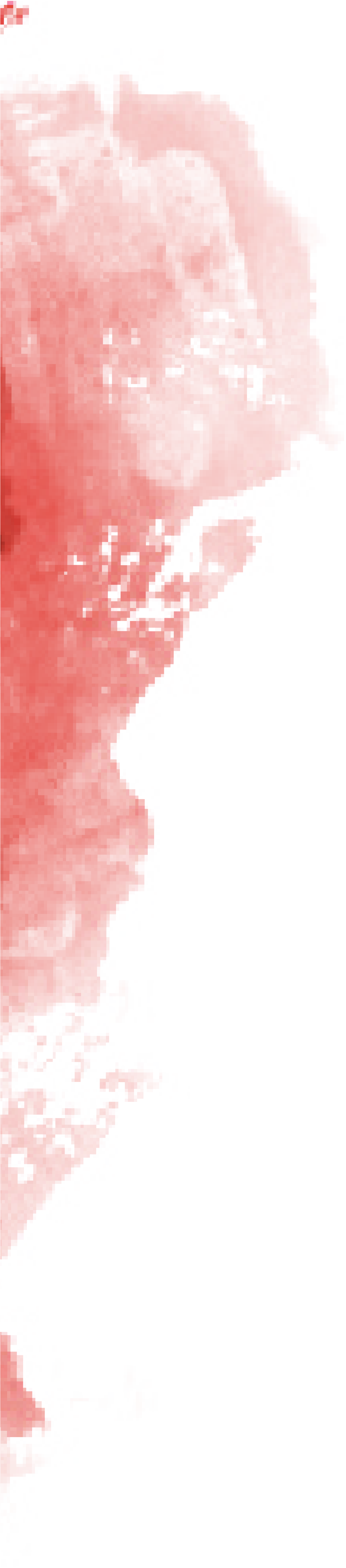 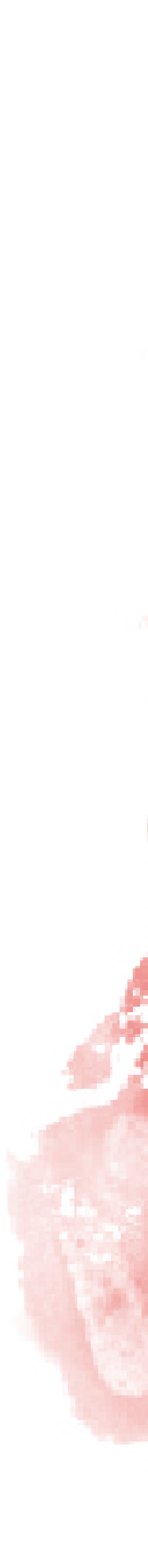 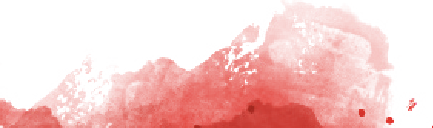 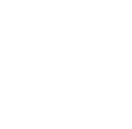 I DECLAREthat because of the BLOOD OF JESUS,my family and I live in divine protection, and we haveGOD’S GUARANTEEof a peaceable outcome!I DECLAREthat my household is off-limits to the invasion of the enemy. My home is a NO-FLY ZONE for every demon, in Jesus’ Name!In this Passover season,I DECREE I am protected by the BLOOD OF JESUS, and that all attacks of darkness shall pass by and have no effect upon me.And, I have that I live inpeace and safety.©Copyright 2023 One Voice Ministries